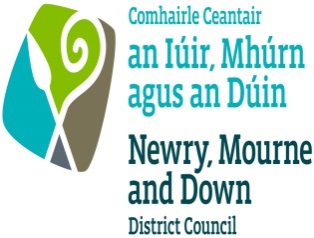 SOCIETY’S LOTTERY – RETURN BY PROMOTERBetting, Gaming, Lotteries and Amusements(Northern Ireland) Order 1985To be sent by the promoter of the lottery to the District Council namedbelow not later than the end of the third month after the date of the lotteryPART ITo				  NEWRY, MOURNE AND DOWN DISTRICT COUNCILI hereby certify that I am a member of the said society and have been duly authorised in writing by the governing body of that society to act as the promoter of this lottery.PART IICERTIFICATION OF LOTTERY RETURNI, the undersigned, being a qualified accountant within the meaning of Article 2(1) of the Betting, Gaming, Lotteries and Amusements () Order 1985 hereby certify thatI have examined the accounts relating to the above lottery and to the best of my information and belief the information contained in this return is correct.I,(full forenames and surname of promoter of lottery(full forenames and surname of promoter of lottery(full forenames and surname of promoter of lottery(full forenames and surname of promoter of lottery(full forenames and surname of promoter of lottery(full forenames and surname of promoter of lottery(full forenames and surname of promoter of lottery(full forenames and surname of promoter of lottery(full forenames and surname of promoter of lottery(full forenames and surname of promoter of lottery(full forenames and surname of promoter of lotteryofofTel(full residential address) (full residential address) (full residential address) (full residential address) (full residential address) (full residential address) (full residential address) (full residential address) (full residential address) (full residential address) (full residential address) Being the promoter of a lottery promoted on behalf of Being the promoter of a lottery promoted on behalf of Being the promoter of a lottery promoted on behalf of Being the promoter of a lottery promoted on behalf of Being the promoter of a lottery promoted on behalf of Being the promoter of a lottery promoted on behalf of Being the promoter of a lottery promoted on behalf of Being the promoter of a lottery promoted on behalf of Being the promoter of a lottery promoted on behalf of Being the promoter of a lottery promoted on behalf of Being the promoter of a lottery promoted on behalf of (name of registered society)registered by the above-named District Council under Article 136 of the Betting, Gaming, Lotteries and Amusements (Northern Ireland) Order 1985 hereby make the following return in respect of that Lottery:(name of registered society)registered by the above-named District Council under Article 136 of the Betting, Gaming, Lotteries and Amusements (Northern Ireland) Order 1985 hereby make the following return in respect of that Lottery:(name of registered society)registered by the above-named District Council under Article 136 of the Betting, Gaming, Lotteries and Amusements (Northern Ireland) Order 1985 hereby make the following return in respect of that Lottery:(name of registered society)registered by the above-named District Council under Article 136 of the Betting, Gaming, Lotteries and Amusements (Northern Ireland) Order 1985 hereby make the following return in respect of that Lottery:(name of registered society)registered by the above-named District Council under Article 136 of the Betting, Gaming, Lotteries and Amusements (Northern Ireland) Order 1985 hereby make the following return in respect of that Lottery:(name of registered society)registered by the above-named District Council under Article 136 of the Betting, Gaming, Lotteries and Amusements (Northern Ireland) Order 1985 hereby make the following return in respect of that Lottery:(name of registered society)registered by the above-named District Council under Article 136 of the Betting, Gaming, Lotteries and Amusements (Northern Ireland) Order 1985 hereby make the following return in respect of that Lottery:(name of registered society)registered by the above-named District Council under Article 136 of the Betting, Gaming, Lotteries and Amusements (Northern Ireland) Order 1985 hereby make the following return in respect of that Lottery:(name of registered society)registered by the above-named District Council under Article 136 of the Betting, Gaming, Lotteries and Amusements (Northern Ireland) Order 1985 hereby make the following return in respect of that Lottery:(name of registered society)registered by the above-named District Council under Article 136 of the Betting, Gaming, Lotteries and Amusements (Northern Ireland) Order 1985 hereby make the following return in respect of that Lottery:(name of registered society)registered by the above-named District Council under Article 136 of the Betting, Gaming, Lotteries and Amusements (Northern Ireland) Order 1985 hereby make the following return in respect of that Lottery:1.1.The date of the lottery wasThe date of the lottery wasThe date of the lottery wasThe date of the lottery wasThe date of the lottery was2.2.The total proceeds from the sale of tickets or chances were £ The total proceeds from the sale of tickets or chances were £ The total proceeds from the sale of tickets or chances were £ The total proceeds from the sale of tickets or chances were £ The total proceeds from the sale of tickets or chances were £ The total proceeds from the sale of tickets or chances were £ The total proceeds from the sale of tickets or chances were £ The total proceeds from the sale of tickets or chances were £ 3.3.The amount of the total proceeds appropriated on account of expenses (exclusive of The amount of the total proceeds appropriated on account of expenses (exclusive of The amount of the total proceeds appropriated on account of expenses (exclusive of The amount of the total proceeds appropriated on account of expenses (exclusive of The amount of the total proceeds appropriated on account of expenses (exclusive of The amount of the total proceeds appropriated on account of expenses (exclusive of The amount of the total proceeds appropriated on account of expenses (exclusive of The amount of the total proceeds appropriated on account of expenses (exclusive of The amount of the total proceeds appropriated on account of expenses (exclusive of prizes) was £prizes) was £prizes) was £prizes) was £4.4.The amount of the total proceeds appropriated for the provision of prizes was The amount of the total proceeds appropriated for the provision of prizes was The amount of the total proceeds appropriated for the provision of prizes was The amount of the total proceeds appropriated for the provision of prizes was The amount of the total proceeds appropriated for the provision of prizes was The amount of the total proceeds appropriated for the provision of prizes was The amount of the total proceeds appropriated for the provision of prizes was The amount of the total proceeds appropriated for the provision of prizes was The amount of the total proceeds appropriated for the provision of prizes was £5.5.The purpose(s) to which the proceeds of the lottery were appliedThe purpose(s) to which the proceeds of the lottery were appliedThe purpose(s) to which the proceeds of the lottery were appliedThe purpose(s) to which the proceeds of the lottery were appliedThe purpose(s) to which the proceeds of the lottery were appliedThe purpose(s) to which the proceeds of the lottery were appliedThe purpose(s) to which the proceeds of the lottery were appliedThe purpose(s) to which the proceeds of the lottery were appliedThe purpose(s) to which the proceeds of the lottery were applied(give separate details if more than one purpose)(give separate details if more than one purpose)(give separate details if more than one purpose)(give separate details if more than one purpose)(give separate details if more than one purpose)(give separate details if more than one purpose)(give separate details if more than one purpose)(give separate details if more than one purpose)(give separate details if more than one purpose)6.6.The amount of the proceeds which was applied for the purpose(s) named above was The amount of the proceeds which was applied for the purpose(s) named above was The amount of the proceeds which was applied for the purpose(s) named above was The amount of the proceeds which was applied for the purpose(s) named above was The amount of the proceeds which was applied for the purpose(s) named above was The amount of the proceeds which was applied for the purpose(s) named above was The amount of the proceeds which was applied for the purpose(s) named above was The amount of the proceeds which was applied for the purpose(s) named above was The amount of the proceeds which was applied for the purpose(s) named above was (give separate details if more than one purpose)(give separate details if more than one purpose)(give separate details if more than one purpose)(give separate details if more than one purpose)(give separate details if more than one purpose)(give separate details if more than one purpose)(give separate details if more than one purpose)(give separate details if more than one purpose)(give separate details if more than one purpose)7.7.(full forenames and surname of holder of lottery certificate, or, where holder of certificate is (full forenames and surname of holder of lottery certificate, or, where holder of certificate is (full forenames and surname of holder of lottery certificate, or, where holder of certificate is (full forenames and surname of holder of lottery certificate, or, where holder of certificate is (full forenames and surname of holder of lottery certificate, or, where holder of certificate is (full forenames and surname of holder of lottery certificate, or, where holder of certificate is (full forenames and surname of holder of lottery certificate, or, where holder of certificate is (full forenames and surname of holder of lottery certificate, or, where holder of certificate is (full forenames and surname of holder of lottery certificate, or, where holder of certificate is a body corporate, title of body)a body corporate, title of body)a body corporate, title of body)a body corporate, title of body)a body corporate, title of body)a body corporate, title of body)a body corporate, title of body)a body corporate, title of body)a body corporate, title of body)ofof(full address, or, where holder of certificate is a body corporate, that of its registered or principal office)Acted as an external lottery consultant or manager in the promotion of the lottery.(full address, or, where holder of certificate is a body corporate, that of its registered or principal office)Acted as an external lottery consultant or manager in the promotion of the lottery.(full address, or, where holder of certificate is a body corporate, that of its registered or principal office)Acted as an external lottery consultant or manager in the promotion of the lottery.(full address, or, where holder of certificate is a body corporate, that of its registered or principal office)Acted as an external lottery consultant or manager in the promotion of the lottery.(full address, or, where holder of certificate is a body corporate, that of its registered or principal office)Acted as an external lottery consultant or manager in the promotion of the lottery.(full address, or, where holder of certificate is a body corporate, that of its registered or principal office)Acted as an external lottery consultant or manager in the promotion of the lottery.(full address, or, where holder of certificate is a body corporate, that of its registered or principal office)Acted as an external lottery consultant or manager in the promotion of the lottery.(full address, or, where holder of certificate is a body corporate, that of its registered or principal office)Acted as an external lottery consultant or manager in the promotion of the lottery.(full address, or, where holder of certificate is a body corporate, that of its registered or principal office)Acted as an external lottery consultant or manager in the promotion of the lottery.8.8.A copy of a ticket sold in the said lottery is attached. A copy of a ticket sold in the said lottery is attached. A copy of a ticket sold in the said lottery is attached. A copy of a ticket sold in the said lottery is attached. A copy of a ticket sold in the said lottery is attached. A copy of a ticket sold in the said lottery is attached. A copy of a ticket sold in the said lottery is attached. A copy of a ticket sold in the said lottery is attached. A copy of a ticket sold in the said lottery is attached. Dated the Day of20Signed:Occupation:Dated the Day of20(Signature of qualified accountant)(Address)